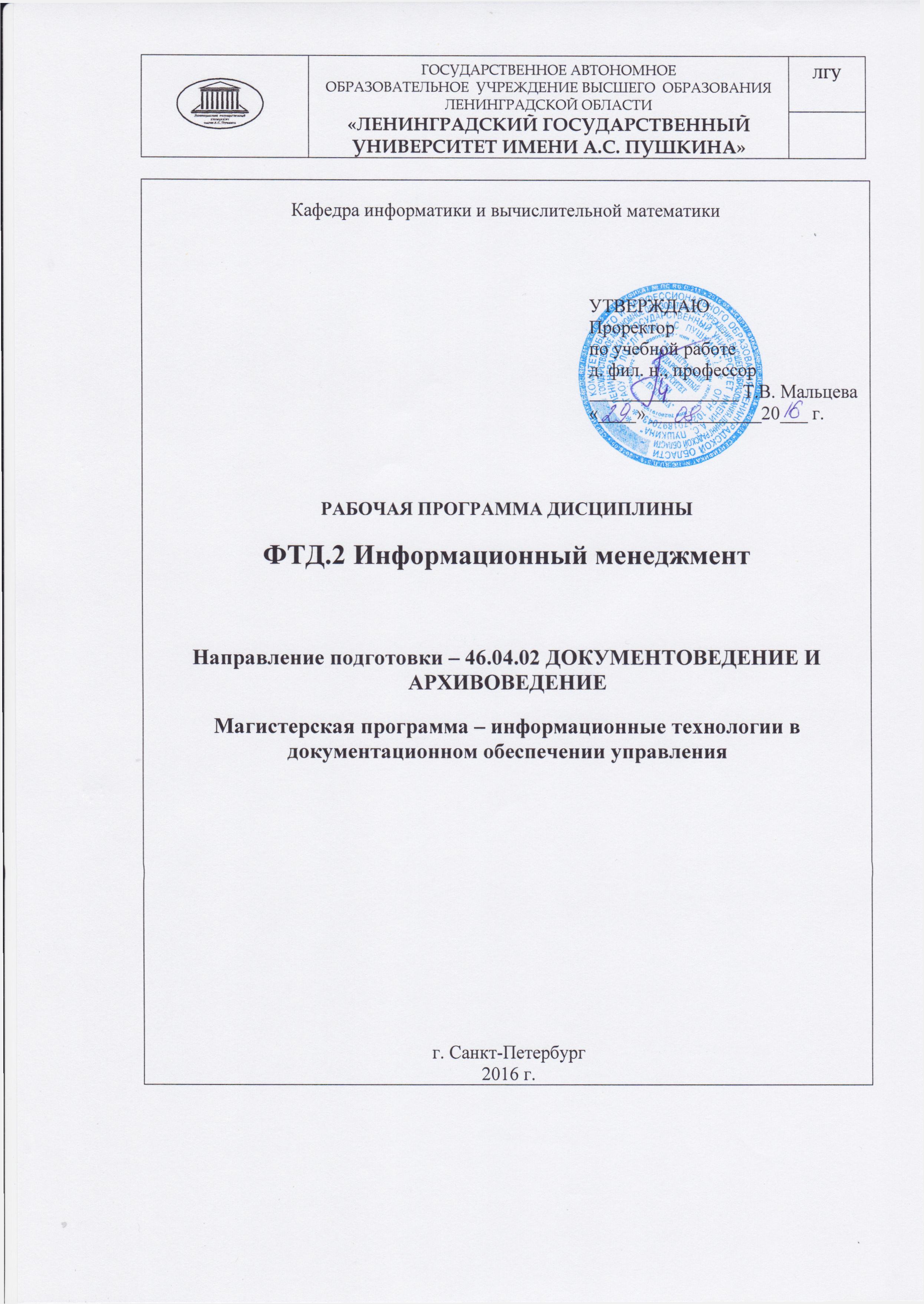 Составитель: канд. пед. наук, доц. Федотова В.С.Рецензент:д.п.н., профессор, декан библиотечно-информационного факультета ФГОУ ВПО «Санкт-Петербургский государственный университет культуры и искусств» Брежнева В.В. Рассмотрено на заседании кафедры информатики и вычислительной математики 29.08.2016 г. (протокол №1, от «29» августа 2016 г.).Соответствует требованиям к содержанию, структуре, оформлению.Заведующий кафедрой ИиВМ ___________ Бороненко Т.А.Рабочая программа соответствует требованиям к содержанию, структуре, оформлению.Согласовано:Зав. библиотекой ________________ М.Е. ХаритоноваРекомендовано к использованию в учебном процессеЯзык обучения — русский1. ПЕРЕЧЕНЬ ПЛАНИРУЕМЫХ РЕЗУЛЬТАТОВ ОБУЧЕНИЯ ПО ДИСЦИПЛИНЕПроцесс изучения дисциплины направлен на формирование следующих компетенций:2. Место дисциплины в структуре ОПИзучение дисциплины «Информационный менеджмент» является одной из важных составляющих профессиональной подготовки магистра. Это объясняется тем, что развитие информационных технологий приводит к формированию информационных массивов всех сферах человеческой деятельности. В этих условиях необходимо знание основных методов информационного менеджмента для организации системы управления информационными ресурсами в условиях рыночных отношений.Цель дисциплины: знакомство с основными понятиями информационного менеджмента; формирование представления о методах управления информационными потоками в условиях рыночной экономики.Задачи дисциплины:раскрытие основных понятий курса;знакомство с историей развития информационного менеджмента; формирование представлений об информационных технологиях (ИТ);формирование представлений об основных принципах построения информационной системы (ИС);знакомство с этапами организации ИТ и ИС;формирование представлений о мониторинге эксплуатации ИТ и ИС.Курс «Информационный менеджмент» является факультативной дисциплиной. Данная дисциплина направлена на ознакомление магистров с основами информационного менеджмента.Перед началом освоения дисциплины магистры должны обладать начальными знаниями в области информационных технологий, уметь использовать современное программное обеспечение для решения различных пользовательских задач.В результате изучения дисциплины студент должен:знать: нормативные правовые акты, положения, инструкции, другие руководящие материалы и документы в области информационной безопасности; порядок работы с открытой, конфиденциальной и секретной информацией; программные средства несанкционированного доступа к информации; технические средства несанкционированного доступа к информации; принципы создания системы защиты информации;уметь: создавать систему защиты информации; обеспечивать информационную безопасность;владеть: навыками обеспечения информационной безопасности и защиты информации.3. Объем дисциплины и виды учебной работыОбщая трудоемкость освоения дисциплины составляет 2 зачетные единицы, 72 академических часа.Контактная работ с обучающимися включает аудиторные занятия и время на экзамен.4. Содержание дисциплины4.1. Разделы (блоки) дисциплины и виды занятийОчная форма обучения2 курс3 семестрЗаочная форма обучения2 курс4.2. ЛабораторныЕ ЗАНЯТИЯУчебным планом не прдусмотрены.4.3. практические ЗАНЯТИЯ4.3. Самостоятельная работа студента4.5. Содержание разделов и темТема 1. Информационный менеджмент: роль ИТ-менеджераПонятие информационного менеджмента. Управленческая роль менеджера информационных технологий (ИТ-менеджера) на различных этапах жизненного цикла информационного продукта. Соотношение понятий ИТ, ИС и управленческая структура объекта.Тема 2. Информационные технологии в управленческой структуреРаспределение ИТ между лицами, принимающими решения в зависимости от типа управленческой структуры. Параметры эффективного распределения ИТ в ЭИС.Тема 3. Развитие информационных технологийСтратегическое планирование развития ИТ и ИС на объекте управления. Типы ИС, тенденция их развития и возможности их применений на объекте управления: управленческие информационные системы, информационные системы поддержки принятия решений и информационные системы поддержки исполнения. Организация управления.Тема 4. Технология выбора ИТ и ИСОценка преимуществ и недостатков закупки готовых или разработки новых ИТ и ИС. Критерии оценки рынка ИТ и ИС; критерии и технология их выбора. Особенности контрактов на закупку и разработку ИТ и ИС.Тема 5. Управление этапами организации ИТ и ИСОрганизация управления для различных этапов организации ИТ и ИС: разработка, внедрение и эксплуатация, состав и содержание работ. Приемы менеджмента для каждого этапа на фирмах-производителях и на фирмах-потребителях. Создание временных коллективов для внедрения ИТ и ИС и их менеджмент.Тема 6. Мониторинг эксплуатации ИТ и ИСМониторинг внедрения информационных технологий (ИТ) и информационных систем (ИС); мониторинг их эксплуатации. Оценка и анализ их качества.4.5 Примерная тематика курсовых проектов (работ)Курсовая работа по дисциплине не предусмотрена учебным планом.4.7 Перечень занятий, проводимых в активной и интерактивной формах5. Учебно-методическое обеспечение для самостоятельной работы обучающихся по дисциплине5.1 ТЕМЫ КОНСПЕКТОВ:1. Информационный менеджмент: роль ИТ- менеджера2. Информационные технологии в управленческой структуре3. Развитие информационных технологий4. Технология выбора ИТ и ИС 5. Управление этапами организации ИТ и ИС6. Мониторинг эксплуатации ИТ и ИС6. Оценочные средства для текущего контроля успеваемости и промежуточной аттестации6.1. Виды контроля и аттестации, формы оценочных средств6.2. Примеры оценочных средств текущего контроля и промежуточной аттестации по дисциплине6.2.1. для текущего контроляПеречень тем для обсуждения:Информационный менеджмент как технология организации управленческой деятельности.Формирование технологической среды сферы информатизации предприятия.Развитие информационной системы и обеспечение ее обслуживания.Разработка инновационных программ.Современные информационные технологии и системы в экономике.Корпоративные информационные системы.Внедрение ИС и оценка экономической эффективности применения ИТ в деятельности предприятия.6.2.2 для промежуточной аттестацииВопросы к зачету:Причины возникновения ИМ как самостоятельной отрасли знанияКакое событие можно считать историческим моментом возникновения ИМ?Перечислите особенности информационного менеджмента, как развивающейся отрасли знания?Отличие понятий «информационные технологии» и «информационные системы»Чем отличается информация от данных?Как Вы определите понятие «организация»?Как Вы определите понятие «система»? Как соотносятся понятия «организация» и «система»?Соотношение понятий ИТ, ИС и управленческая структура объектаЧем отличаются понятия ИС и ЭИС?Какие составляющие включает в себя ЭИС?Перечислите этапы жизненного цикла информационных технологий.По каким признакам классифицируются ИТ и ИС?Какие виды выделяют в классификации по функциональным задачам процессов управления?Каковы основные отличия традиционных и автоматизированных технологий?Чем отличаются компоненты материальных технологий и информационных технологий?Как тип управленческой структуры влияет на распределение ИТ между лицами, принимающими решения? Что понимают под информационными продуктами и информационными услугами?  Стратегическое планирование развития ИТ и ИС на объекте управления Алгоритм организации управленияКакой вид деятельности называют информационными менеджментом?Какие основные направления развития ИМ Вы можете выделить? Типы ИС и тенденция их развития  Возможности применения ИС на объекте управления: управленческие информационные системы, информационные системы поддержки принятия решений и информационные системы поддержки исполнения Оценка преимуществ и недостатков закупки готовых или разработки новых ИТ и ИС. Критерии оценки рынка ИТ и ИС; критерии и технология их выбора.Особенности контрактов на закупку и разработку ИТ и ИС.Организация управления для различных этапов организации ИТ и ИС: разработка, внедрение и эксплуатация, состав и содержание работ.Приемы менеджмента для каждого этапа организации ИТ и ИС на фирмах-производителях и на фирмах-потребителях.Создание временных коллективов для внедрения и их менеджментМониторинг внедрения информационных технологий (ИТ) и информационных систем (ИС)Мониторинг эксплуатации ИТ и ИС. Оценка и анализ их качества.Какие основные функции у систем поддержки принятия решения - DSS?Чем отличают решения менеджера в задаче формирования технологической среды от проектных решений?Какие типовые подходы (стандарты) к решению задач ИМ существуют?Какие модели Жизненного цикла ИС получили наибольшее распространение?Чем отличаются каскадная модель и поэтапная модель?Почему изначально, на этапе проектирования в ЭИС должна быть заложена возможность развития?Что понимают под сопровождением и поддержкой?Как соотносятся внедрение, освоение, сопровождение и поддержка?Что называют платформой ИС? Какие элементы составляют платформу ИС?Какие возможные направления развития существуют для ЭИС? Каковы причины необходимости планирования в области ИС?Каковы основные цели планирования?Приведите аргументы в пользу стратегического планирования Какие виды планирования в области ИС различают? Какие отношения существуют между различными уровнями планирования?Какие мероприятия составляют шаги этапа анализа окружения?Каковы содержание и последовательность обследования на этапе анализа внутренней ситуации?В каком случае проводится анализ информации о распределении ресурсов ИС?Как связано планирование ИС с планированием развития предприятия?Критерии оценивания планируемых результатов обучения 
для формирования компетенций7. ПЕРЕЧЕНЬ ОСНОВНОЙ И ДОПОЛНИТЕЛЬНОЙ УЧЕБНОЙ ЛИТЕРАТУРЫ7.1. Основная литература7.2. Дополнительная литература8.Ресурсы информационно-телекоммуникационной сети «Интернет»Информационно-справочные ресурсы сети интернет:Information Security. Электронный ресурс (http://www.itsec.ru/main.php).Лекции по информационному менеджменту (http://www.studmed.ru/docs/document1688/content).Матвейкин В.Г., Дмитриевский Б.С., Садов К.А. Информационный менеджмент. Курс лекций (http://producm.ru/books/books_in-fo_technology/book18).Лекции по информационному менеджменту (http://shporau.narod.ru/contents.htm).Васюхин О. В., Варзунов А. В. Информационный менеджмент: краткий курс: учебное пособие (http://www.aup.ru/books/m919).Электронные библиотекиЭлектронно-библиотечная система «Университетская библиотека online». 
URL: http://biblioclub.ru/9. Методические указания для обучающихся по освоению дисциплины10. Информационные технологии, используемые 
в учебном процессе10.1. Требования к программному обеспечению учебного процесса10.2. Материально-техническое обеспечение дисциплиныПеречень необходимых материально-технических средств обучения, используемых в учебном процессе преподавателем на лекционных и практических занятиях для освоения студентами дисциплины включает компьютерное и мультимедийное оборудование: компьютер, мультимедиа проектор, удлинитель; свободный доступ к ресурсам сети Internet.Кафедра информатики и вычислительной математикиУТВЕРЖДАЮПроректорпо учебной работед. фил. н., профессор________________ Т.В. Мальцева«____» ____________20___ г.РАБОЧАЯ ПРОГРАММА ДИСЦИПЛИНЫ ФТД.2 Информационный менеджментНаправление подготовки – 46.04.02 ДОКУМЕНТОВЕДЕНИЕ И АРХИВОВЕДЕНИЕМагистерская программа – информационные технологии в документационном обеспечении управленияг. Санкт-Петербург2016 г.Рабочая программа дисциплины составлена в соответствии с требованиями:– ФГОС ВО по направлению подготовки 46.04.02 Документоведение и архивоведение, утвержденного приказом Министерства образования и науки от «08» апреля 2015 г. № 375– Приказа Минобрнауки России от 19.12.2013 N 1367 (ред. от 15.01.2015) "Об утверждении Порядка организации и осуществления образовательной деятельности по образовательным программам высшего образования — программам бакалавриата, программам специалитета, программам магистратуры, – учебного плана ГАОУ ВО ЛО «Ленинградский государственный  университет имени А.С. Пушкина» по направлению 46.04.02 Документоведение и архивоведение№
ппИндекс компетенцииСодержание компетенции
(или ее части)В результате изучения учебной дисциплины обучающиеся должны:В результате изучения учебной дисциплины обучающиеся должны:В результате изучения учебной дисциплины обучающиеся должны:знатьуметьвладеть1ОК-4способность формировать ресурсно-информационные базы для осуществления практической деятельности в различных сферахзначение ресурсно-информационной базы для профессиональной деятельности, способы получения, хранения и переработки информацииэффективно использовать эти знания в своей профессиональной деятельностиновыми информационными технологиями2ОК-5способность самостоятельно приобретать и использовать, в том числе с помощью информационных технологий, новые знания и умения, непосредственно не связанные со сферой профессиональной деятельностиспектр современных информационных технологий и их возможностей для приобретения новых знаний и умений.применять информационные и коммуникационные технологии в практической деятельностинавыками применения информационных и коммуникационных технологий в учебной, научной и досуговой деятельностиВид учебной работыТрудоемкость в акад.часТрудоемкость в акад.часВид учебной работыПо очной формеПо заочной формеАудиторные занятия (всего)308В том числе:Лекции144Практические занятия 164Самостоятельная работа (всего)4260В том числе:Подготовка к лабораторным занятиям4260Вид промежуточной аттестации (зачет)4Общая трудоемкость	час	з.е.7272№
п/пНомера и название
разделов и темВсего (часов)Аудиторные занятияАудиторные занятияСамостоятельная работа№
п/пНомера и название
разделов и темВсего (часов)В том числеВ том числеСамостоятельная работа№
п/пНомера и название
разделов и темВсего (часов)ЛекцииПрактические занятияСамостоятельная работа1Тема 1. Информационный менеджмент: роль ИТ- менеджера102262Тема 2. Информационные технологии в управленческой структуре122283Тема 3. Развитие информационных технологий122284Тема 4. Технология выбора ИТ и ИС124265Тема 5. Управление этапами организации ИТ и ИС122466Тема 6. Мониторинг эксплуатации ИТ и ИС1424810Зачет11Итого 72141642№
п/пНомера и название
разделов и темВсего (часов)Аудиторные занятияАудиторные занятияСамостоятельная работа№
п/пНомера и название
разделов и темВсего (часов)В том числеВ том числеСамостоятельная работа№
п/пНомера и название
разделов и темВсего (часов)ЛекцииПрактические занятияСамостоятельная работа1Тема 1. Информационный менеджмент: роль ИТ- менеджера101–102Тема 2. Информационные технологии в управленческой структуре121–103Тема 3. Развитие информационных технологий121–104Тема 4. Технология выбора ИТ и ИС1212105Тема 5. Управление этапами организации ИТ и ИС12–2106Тема 6. Мониторинг эксплуатации ИТ и ИС14––1010Зачет411Итого 724460№ п/пНаименование блока (раздела) дисциплиныНаименование лабораторных работТрудоемкость
в часах(очная/заочная)1.Тема 1. Информационный менеджмент: роль ИТ- менеджераУправленческая роль менеджера информационных технологий (ИТ-менеджера) на различных этапах жизненного цикла информационного продукта2/02.Тема 2. Информационные технологии в управленческой структуреПараметры эффективного распределения ИТ в ЭИС2/03.Тема 3. Развитие информационных технологийСтратегическое планирование развития ИТ и ИС на объекте управления2/04.Тема 4. Технология выбора ИТ и ИСОценка преимуществ и недостатков закупки готовых или разработки новых ИТ и ИС2/25.Тема 5. Управление этапами организации ИТ и ИСОрганизация управления для различных этапов организации ИТ и ИС: разработка, внедрение и эксплуатация, состав и содержание работ4/26.Тема 6. Мониторинг эксплуатации ИТ и ИСМониторинг внедрения информационных технологий (ИТ) и информационных систем (ИС)4/0№ п/пНаименование блока (раздела) дисциплиныВиды СРСТрудоемкость
в часах(очная/заочная)1.Тема 1. Информационный менеджмент: роль ИТ- менеджераСоотношение понятий ИТ, ИС и управленческая структура объекта.6/102.Тема 2. Информационные технологии в управленческой структуреРаспределение ИТ между лицами, принимающими решения в зависимости от типа управленческой структуры8/103.Тема 3. Развитие информационных технологийТипы ИС, тенденция их развития и возможности их применений на объекте управления8/104.Тема 4. Технология выбора ИТ и ИСКритерии оценки рынка ИТ и ИС6/105.Тема 5. Управление этапами организации ИТ и ИССоздание временных коллективов для внедрения ИТ и ИС и их менеджмент6/106.Тема 6. Мониторинг эксплуатации ИТ и ИСОценка и анализ качества ИС8/10№ п/пНаименование блока (раздела) дисциплиныФорма 
обученияТрудоемкость
в часах(очная/заочная форм обучения)Метод 
активного обучения1.Тема 1. Информационный менеджмент: роль ИТ-менеджералекция2/2дискуссия1.Тема 1. Информационный менеджмент: роль ИТ-менеджерапрактическое занятие2/0работа в группах2.Тема 3. Развитие информационных технологийпрактическое занятие2/2решение ситуационных задач3.Тема 4. Технология выбора ИТ и ИСпрактическое занятие2/2решение ситуационных задач4.Тема 5. Управление этапами организации ИТ и ИСлекция2/0решение ситуационных задач№
ппВид контроля и аттестации№ и наименование блока (раздела) дисциплиныОценочные средстваОценочные средстваОценочные средства№
ппВид контроля и аттестации№ и наименование блока (раздела) дисциплиныформаКоличество вопросов в заданииКоличество независимых вариантов1текущий1-6Устный опрос6124промежуточный1-6Зачет249Планируемые результаты обучения(показатели достижения заданного уровня освоения компетенций)Критерии оценивания результатов обучения Критерии оценивания результатов обучения Критерии оценивания результатов обучения Критерии оценивания результатов обучения Планируемые результаты обучения(показатели достижения заданного уровня освоения компетенций)не зачтенозачтенозачтенозачтеноЗНАТЬ:отсутствие знаний или фрагментарные знанияобщие, но не структурированные знаниясформирован-ные, но содержащие отдельные пробелы знания сформирован-ные систематические знанияУМЕТЬ:отсутствие умений или частично освоенное умение в целом успешное, но не систематически осуществляемое умениев целом успешное, но содержащее отдельные пробелы умениесформирован-ное умение ВЛАДЕТЬ:отсутствие навыков или фрагментарное применение современного знания по учебной дисциплине в целом успешное, но не систематическое применение знаний по учебной дисциплинев целом успешное, но содержащее отдельные пробелы применение знаний по учебной дисциплинеуспешное и систематическое применение знаний по учебной дисциплине  № п/пНаименованиеАвторыМесто изданияГод изданияНаличиеНаличие№ п/пНаименованиеАвторыМесто изданияГод изданияв научно-технической библиотеке, экзв ЭБС, адрес в сети Интернет1.Информационный менеджмент: учебное пособиеГринберг А. С., Король И. А.М.: Юнити-Дана2015http://biblioclub.ru/index.php?page=book_red&id=114421&sr=12.Информационный менеджмент: учебное пособиеЭриашвили Н. Д. , Чараев Г. Г. , Сараджева О. В. , Барикаев Е. Н. , Рассолов И. М.М.: Юнити-Дана2015http://biblioclub.ru/index.php?page=book_red&id=426579&sr=13.Информационные системы и технологии управления: учебникМ.: Юнити-Дана2015http://biblioclub.ru/index.php?page=book_red&id=115159&sr=14.Риск-менеджмент: учебник Фомичев А. Н.М.: Издательско-торговая корпорация «Дашков и К°»2016http://biblioclub.ru/index.php?page=book_red&id=453893&sr=1№ п/пНаименованиеАвторыМесто изданияГод изданияНаличиеНаличие№ п/пНаименованиеАвторыМесто изданияГод изданияв научно-технической библиотеке, экзв ЭБС, адрес в сети Интернет1.Менеджмент: практикум: учебное пособие Ефимов А. Н., Барикаев Е. Н.М.: Юнити-Дана2015http://biblioclub.ru/index.php?page=book_red&id=115011&sr=12.Психология менеджмента: учебное пособие Столяренко А. М., Амаглобели Н. Д.М.: Юнити-Дана2015http://biblioclub.ru/index.php?page=book_red&id=118133&sr=13.Инновационный менеджмент: учебникМ.: Юнити-Дана2015http://biblioclub.ru/index.php?page=book_red&id=119436&sr=14.Информационные технологии в менеджменте Лапшина С. Н., Тебайкина Н. И.Екатеринбург: Издательство Уральского университета2014http://biblioclub.ru/index.php?page=book_red&id=275747&sr=15.Парадигмы и методы современного менеджмента: учебное пособиеАкулов А. О. Кемерово: Кемеровский государственный университет2014http://biblioclub.ru/index.php?page=book_red&id=278236&sr=1Вид учебных занятий Организация деятельности обучающихся Лекция Написание конспекта лекций: необходимо кратко, схематично, последовательно фиксировать основные положения, выводы, формулировки, обобщения; помечать важные мысли, выделять ключевые слова, термины. Работа с терминами и понятиями: проверить понимание терминов, понятий с помощью энциклопедий, словарей, справочников, выписать их толкования в тетрадь. Обозначить материал (вопросы, термины и т.д.), который вызывает трудности, пометить и попытаться найти ответ в рекомендуемой литературе. Если самостоятельно не удается разобраться в материале, необходимо сформулировать вопрос и задать преподавателю на консультации, на лабораторном занятии. Уделить внимание следующим понятиям: организация, информация, информационное обеспечение, менеджмент, информационная системаПрактическое занятиеПорядок подготовки к лабораторному занятию: проработать конспект лекции по теме лабораторного занятия, просмотреть рекомендуемую преподавателем литературу.Подготовка к зачетуПри подготовке к зачету необходимо ориентироваться на конспекты лекций, рекомендуемую литературу и др.№ п/пнаименование блока (раздела) дисциплиныНаименования программыТип программы (расчетная, обучающая, контролирующая)1.Тема 1. Информационный менеджмент: роль ИТ- менеджераMicrosoft Wordобучающаяконспектов лекций и подготовка к практическим  занятиям2.Тема 2. Информационные технологии в управленческой структуреMicrosoft Word; Microsoft Excelобучающаяконспектов лекций и подготовка к практическим  занятиям3.Тема 3. Развитие информационных технологийMicrosoft Word; Microsoft Excelобучающаяконспектов лекций и подготовка к практическим  занятиям4.Тема 4. Технология выбора ИТ и ИСMicrosoft Word; Microsoft Excelобучающаяконспектов лекций и подготовка к практическим  занятиям5.Тема 5. Управление этапами организации ИТ и ИСMicrosoft Word; Microsoft Excelобучающаяконспектов лекций и подготовка к практическим  занятиям6.Тема 6. Мониторинг эксплуатации ИТ и ИСMicrosoft Word; Microsoft Excelобучающаяконспектов лекций и подготовка к практическим  занятиям